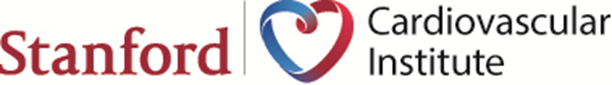 American College of CardiologyScientific SessionABSTRACTS and TALKSby Stanford ResearchersVisit and support your colleagues at the March 29 – 31, 2014, in Washington D.C. by checking out some of their abstracts and presentations. The list (updated as of March 28) is below.For more visit: 	http://accscientificsession.cardiosource.org/ACC.aspxhttp://www.abstractsonline.com/pp8/#!/3392/Alley, Marcus Ambrosy, Andrew Patrick Bahrami, Hossein  Balasubramanian, Sowmya Berry, Gerald Chan, Charles Chin, Anne S. Dunn, Timothy P. Fearon, William Fernandes, Susan M Fischbein, Michael Fitzgerald, Peter Fleischmann, Dominik Friday, Karen Gluhm, Shea Haddad, Francois Harrington, Robert Heidenreich, Paul Hlatky, Mark A. Honda, Yasuhiro Hong, Wan Xing Hu, Shujin Hunt, SharonStanford University Medical CenterIkeno, Fumiaki Khush, Kiran Kino, Aya Kipps, Alaina Kitahara, Hideki Kobayashi, Yuhei Kuo, William Lee, DavidLee, Won Hee Liang, Grace Longaker, Michael T Lui, George K Mahaffey, Kenneth Maron, DavidMcConnell, MichaelMiller, D. Craig Murphy, Daniel J Nakagawa, Kaori Nguyen, Patricia Otagiri, Kyuhachi Rosenberg, Jarrett Rosenthal, David N Sanchez-Freire, Veronica Schnittger, IngelaSiehr, Stephanie Srivastava, AjaySession preceding Scientific Sessions. Session conducted by American Society of Nuclear CardiologyFriday March 28th (https://www.asnc.org/content_16375.cfm)Location- Grand Hyatt Ballroom, Level 3B1.45 PM - Appropriatenes Use Criteria5.20 PM - Nuclear Cardiology Case PresentationsTanaka, ShigemitsuTremmel, Jennifer ATurakhia, MintuWitteles, Ronald Wu, Joseph C Yamada, Ryotaro Yeung, AlanYock, Paul Yong, Andy 1249-54Analyses of Intra-Left Ventricular (LV) Flow Dynamics in Patients with Normal and Impaired LV function Using Phase-Resolved 3D Cine Phase-Contrast MRI (4D-Flow MRI)03/31/14, 9:45 - 10:30 AM 904-08Prognostic Value of Liver Function Test Abnormalities in Patients with Heart Failure03/29/14, 9:15 - 9:30 AM 1144-141Heart Failure Admission in HIV-Infected Patients03/29/14, 3:45 - 4:30 PM 1276M-362BHigh Left Ventricular Ejection Fraction Is Associated with Worse Outcomes in Patients with and without Heart Failure03/31/14, 10:00 -10:15 AM 1275M-361APediatric Echocardiography by Work Relative Value Units: Is Study Complexity Adequately Captured?03/31/14, 9:45 - 10:00 AM 914-09Single-Center Acute Aortic Syndrome Registry: A 10-Year Experience of “Class 3” Limited Dissection of the Aorta03/30/14, 9:19 - 9:30 AM 1104-60Low Dose Radiation from Cardiac Computed Tomography Is Associated with DNA Damage and Cellular Death03/29/14, 10:00 - 10:45 AM 914-09Single-Center Acute Aortic Syndrome Registry: A 10-Year Experience of “Class 3” Limited Dissection of the Aorta03/30/14, 9:19 - 9:30 AM 904-08Prognostic Value of Liver Function Test Abnormalities in Patients with Heart Failure03/29/14, 9:15 - 9:30 AM 2902-06Coronary Physiological Indices in Patients with Myocardial Bridging03/29/14, 8:45 - 8:55 AM 2103-281Volumetric versus Planar Intravascular Ultrasound Analysis to Assess Severity of Cardiac Allograft Vasculopathy03/29/14, 3:45 - 4:30 PM 612-13CASE PRESENTATION: A Patient With Left Main Stenosis With Additional CAD and Class III-IV Angina.03/29/14, 1:15 - 1:20 PM --Panelist 03/29/14, 2:00 - 3:30 PM --Poster Moderator03/29/14, 10:00 - 10:45 AM 612-03Panelist03/29/14, 12:15 - 1:45 PM 2610-1Co-Chair03/30/14, 10:45 - 12:15 PM 2901-07Atrial Fibrillation is Associated with Increased Mortality in Patients Undergoing TAVR: Insights from the PARTNER Trial03/29/14, 9:00 - 9:10 AM 2906-03Outcomes of Inoperable Patients Undergoing Transapical and Transaortic Transcatheter Aortic Valve Replacement: A PARTNER 2B Substudy Analysis of Nested Registries03/30/14, 8:00 - 8:10 AM 2610-7Pros and Cons of FFR Assessment of Left Main Disease03/30/14, 11:25 - 11:35 AM 640-04Understanding and Centralizing Resources for Program Development03/29/14, 4:57 - 5:09 PM 914-09Single-Center Acute Aortic Syndrome Registry: A 10-Year Experience of “Class 3” Limited Dissection of the Aorta03/30/14, 9:19 - 9:30 AM 2103-280Impact of Vessel Stretch and Plaque Reduction on Neointimal Proliferation after Drug-eluting Stent Implantation: A Pooled Volumetric Intravascular Ultrasound Analysis03/29/14, 3:45 - 4:30 PM 2103-292Relationship Between Blood Flow Velocity and Radiofrequency Signal Analysis of Blood Speckles: An Experimental Study Using Integrated Backscatter IVUS03/29/14, 3:45 - 4:30 PM 2902-06Coronary Physiological Indices in Patients with Myocardial Bridging03/29/14, 8:45 - 8:55 AM 2103-281Volumetric versus Planar Intravascular Ultrasound Analysis to Assess Severity of Cardiac Allograft Vasculopathy03/29/14, 3:45 - 4:30 PM 914-09Single-Center Acute Aortic Syndrome Registry: A 10-Year Experience of “Class 3” Limited Dissection of the Aorta03/30/14, 9:19 - 9:30 AM 631-01Chair03/29/14, 4:45 - 6:00 PM 1275M-361APediatric Echocardiography by Work Relative Value Units: Is Study Complexity Adequately Captured?03/31/14, 9:45 - 10:00 AM 1260-164Myocardial Scar Burden Does Not Predict Clinical Response to CD34+ Stem Cell Transplantation in Patients with Chronic Heart Failure03/31/14, 9:45 - 10:30 AM 1185-167Diabetes Impairs CD34+ Stem Cell Mobilization in Patients with Chronic Heart Failure03/30/14, 9:45 - 10:30 AM 1117-2221117-222Biomarkers for Prediction of Outcomes in Revascularized Patients with Non-ST-Elevation Acute Coronary Syndrome: A PLATO SubstudyBiomarkers for Prediction of Outcomes in Revascularized Patients with Non-ST-Elevation Acute Coronary Syndrome: A PLATO Substudy03/29/14, 10:00 - 10:45 AM ----Late Breaking Clinical Trial Article - Kick Off ACC Journal ClubLate Breaking Clinical Trial Article - Kick Off ACC Journal Club03/31/14, 11:00 - 11:30 AM 402-08402-08Effect of Inhibition of Lipoprotein-Associated Phospholipase A2 with Darapladib on Ischemic Events in Patients with Chronic Coronary Heart Disease: The STABILITY (STabilisation of Atherosclerotic plaque By Initiation of darapLadIb TherapY) TrialEffect of Inhibition of Lipoprotein-Associated Phospholipase A2 with Darapladib on Ischemic Events in Patients with Chronic Coronary Heart Disease: The STABILITY (STabilisation of Atherosclerotic plaque By Initiation of darapLadIb TherapY) Trial03/30/14, 8:00 - 8:10 AM 2644-22644-2Co-ChairCo-Chair03/31/14, 3:45 - 5:15 PM 1190-2461190-246Extent, Location, and Clinical Significance of Non-Infarct Related Coronary Artery Disease among Patients with ST-Elevation Myocardial InfarctionExtent, Location, and Clinical Significance of Non-Infarct Related Coronary Artery Disease among Patients with ST-Elevation Myocardial Infarction03/30/14, 9:45 - 10:30 AM 1216-981216-98High Degree Atrioventricular Block, Asystole, and Electro-Mechanical Dissociation Complicating Non-ST Segment Elevation Myocardial InfarctionHigh Degree Atrioventricular Block, Asystole, and Electro-Mechanical Dissociation Complicating Non-ST Segment Elevation Myocardial Infarction03/30/14, 3:45 - 4:30 PM 107-10107-10STEMI - Clock Time Reperfusion Strategies and Evolving Ambulance Therapy Targeted at Myocardial DemandSTEMI - Clock Time Reperfusion Strategies and Evolving Ambulance Therapy Targeted at Myocardial Demand03/30/14, 8:45 - 9:00 AM 107-05107-05PanelistPanelist03/30/14, 8:00 - 9:30 AM 1117-2191117-219Shorter Hospital Stays and Outcomes after Non-ST-Segment Elevation Myocardial InfarctionShorter Hospital Stays and Outcomes after Non-ST-Segment Elevation Myocardial Infarction03/29/14, 10:00 - 10:45 AM 302-15302-15Clinical ResearchClinical Research03/29/14, 3:30 - 4:30 PM 920-06Reduced Death, Myocardial Infarction, and Early Stent Thrombosis with Cangrelor Versus Clopidogrel on a Background of Bivalirudin: Insights from CHAMPION PHOENIXReduced Death, Myocardial Infarction, and Early Stent Thrombosis with Cangrelor Versus Clopidogrel on a Background of Bivalirudin: Insights from CHAMPION PHOENIX03/30/14, 11:30 - 11:45 AM 03/30/14, 11:30 - 11:45 AM 905-03Short- and Long-Term Rehospitalization and Mortality for Heart Failure in Four Racial/Ethnic Populations03/29/14, 8:00 - 8:15 AM 905-08Temporal Trends in Early Follow-Up after Hospitalization for Heart Failure: Data from Get with the Guidelines-Heart Failure03/29/14, 9:15 - 9:30 AM 925-06Variation in Performance Measure Criteria for Million Hearts™ Significantly Affects Practice Rankings: Results from 3,630,462 Outpatients in 127 US Practices from the NCDR® PINNACLE Registry03/30/14, 11:30 - 11:45 AM 904-08Prognostic Value of Liver Function Test Abnormalities in Patients with Heart Failure03/29/14, 9:15 - 9:30 AM 1276M-362BHigh Left Ventricular Ejection Fraction Is Associated with Worse Outcomes in Patients with and without Heart Failure03/31/14, 10:00 -10:15 AM 1186-178Characteristics, Treatments, and Outcomes of Hospitalized Heart Failure Patients Stratified by Etiologies of Non-Ischemic Cardiomyopathy03/30/14, 9:45 - 10:30 AM 905-04Post-Discharge Mortality and Readmission in Heart Failure Patients with Preserved, Borderline, and Reduced Left Ventricular Ejection Fraction03/29/14, 8:15 - 8:30 AM 1144-141Heart Failure Admission in HIV-Infected Patients03/29/14, 3:45 - 4:30 PM 680-04Role in Diabetics With 2 and 3 Vessel CAD03/31/14, 8:15 - 8:30 AM 2103-292Relationship Between Blood Flow Velocity and Radiofrequency Signal Analysis of Blood Speckles: An Experimental Study Using Integrated Backscatter IVUS03/29/14, 3:45 - 4:30 PM 2103-281Volumetric versus Planar Intravascular Ultrasound Analysis to Assess Severity of Cardiac Allograft Vasculopathy03/29/14, 3:45 - 4:30 PM 2103-312Association between Abdominal Fat Distribution and Coronary Tissue Characteristics in Patients with Acute Coronary Syndromes03/29/14, 3:45 - 4:30 PM 2103-280Impact of Vessel Stretch and Plaque Reduction on Neointimal Proliferation after Drug-eluting Stent Implantation: A Pooled Volumetric Intravascular Ultrasound Analysis03/29/14, 3:45 - 4:30 PM 2902-06Coronary Physiological Indices in Patients with Myocardial Bridging03/29/14, 8:45 - 8:55 AM 1104-60Low Dose Radiation from Cardiac Computed Tomography Is Associated with DNA Damage and Cellular Death03/29/14, 10:00 - 10:45 AM 1104-60Low Dose Radiation from Cardiac Computed Tomography Is Associated with DNA Damage and Cellular Death03/29/14, 10:00 - 10:45 AM 691-01Co-Chair: Cardiac Transplant Dilemmas and Challenges03/31/14, 10:45 - 12:15 PM --Poster Moderator: Heart Failure and Cardiomyopathies I03/29/14, 10:00 - 10:45 AM 660-02Continuous Flow of LVAD Problems: Co-Chair03/30/14, 2:00 - 3:30 PM 691-11Pharmacologic Pitfalls in the Transplant Patient03/31/14, 11:57 - 12:12 PM 2103-292Relationship Between Blood Flow Velocity and Radiofrequency Signal Analysis of Blood Speckles: An Experimental Study Using Integrated Backscatter IVUS03/29/14, 3:45 - 4:30 PM 2103-281Volumetric versus Planar Intravascular Ultrasound Analysis to Assess Severity of Cardiac Allograft Vasculopathy03/29/14, 3:45 - 4:30 PM 914-09Single-Center Acute Aortic Syndrome Registry: A 10-Year Experience of “Class 3” Limited Dissection of the Aorta03/30/14, 9:19 - 9:30 AM 1275M-361APediatric Echocardiography by Work Relative Value Units: Is Study Complexity Adequately Captured?03/31/14, 9:45 - 10:00 AM 2103-292Relationship Between Blood Flow Velocity and Radiofrequency Signal Analysis of Blood Speckles: An Experimental Study Using Integrated Backscatter IVUS03/29/14, 3:45 - 4:30 PM 2103-280Impact of Vessel Stretch and Plaque Reduction on Neointimal Proliferation after Drug-eluting Stent Implantation: A Pooled Volumetric Intravascular Ultrasound Analysis03/29/14, 3:45 - 4:30 PM 2103-281Volumetric versus Planar Intravascular Ultrasound Analysis to Assess Severity of Cardiac Allograft Vasculopathy03/29/14, 3:45 - 4:30 PM 2103-292Relationship Between Blood Flow Velocity and Radiofrequency Signal Analysis of Blood Speckles: An Experimental Study Using Integrated Backscatter IVUS03/29/14, 3:45 - 4:30 PM 2103-281Volumetric versus Planar Intravascular Ultrasound Analysis to Assess Severity of Cardiac Allograft Vasculopathy03/29/14, 3:45 - 4:30 PM 2902-06Coronary Physiological Indices in Patients with Myocardial Bridging03/29/14, 8:45 - 8:55 AM 407-04A Prospective, Single-Arm, Multicenter Trial of Ultrasound-Facilitated Low-Dose Fibrinolysis for Acute Massive and Submassive Pulmonary Embolism (SEATTLE II)03/30/14, 5:00 - 5:15 PM 2115M-367BFour-year Outcomes Following Resolute Zotarolimus-eluting Stent Implantation: RESOLUTE US Study03/30/14, 10:00 - 10:15 AM 1249-57Diagnostic Accuracy of MRI Assessment of Coronary Endothelial Function Compared with Invasive Angiography03/31/14, 9:45 - 10:30 AM 1104-60Low Dose Radiation from Cardiac Computed Tomography Is Associated with DNA Damage and Cellular Death03/29/14, 10:00 - 10:45 AM 1249-57Diagnostic Accuracy of MRI Assessment of Coronary Endothelial Function Compared with Invasive Angiography03/31/14, 9:45 - 10:30 AM 1104-60Low Dose Radiation from Cardiac Computed Tomography Is Associated with DNA Damage and Cellular Death03/29/14, 10:00 - 10:45 AM 1104-60Low Dose Radiation from Cardiac Computed Tomography Is Associated with DNA Damage and Cellular Death03/29/14, 10:00 - 10:45 AM 816-04Pregnancy and Contraception in Cardiovascular Disease03/30/14, 5:25 - 5:45 PM 700-05Panelist03/31/14, 12:30 - 1:45 PM 1604-061604-06Moderated Roundtable 1: How to Protect My Atrial Fibrillation Patient: Using Guidelines and Evidence to Balance Risk of Stroke and BleedingModerated Roundtable 1: How to Protect My Atrial Fibrillation Patient: Using Guidelines and Evidence to Balance Risk of Stroke and Bleeding03/30/14, 6:50 - 7:05 PM 1604-011604-01Co-ChairCo-Chair03/30/14, 6:30 - 9:00 PM 1143-1121143-112Assessment of Stroke Risk in Atrial Fibrillation: Physician Estimate versus CHADS2 Risk Score: Results from ORBIT-AFAssessment of Stroke Risk in Atrial Fibrillation: Physician Estimate versus CHADS2 Risk Score: Results from ORBIT-AF03/29/14, 3:45 - 4:30 PM 1109-1171109-117Use and Outcomes of Antiarrhythmic Therapy in Patients with Atrial Fibrillation Receiving Oral Anticoagulation: Results from the ROCKET AF TrialUse and Outcomes of Antiarrhythmic Therapy in Patients with Atrial Fibrillation Receiving Oral Anticoagulation: Results from the ROCKET AF Trial03/29/14, 10:00 - 10:45 AM 2108-3162108-316Substantial Variability Between Laboratories in Troponin Decision Level for Diagnosis of Myocardial Infarction and Assay 99th Percentile: Findings from the International Study of Comparative Health Effectiveness with Medical and Invasive Approaches (ISCHEMIA) TrialSubstantial Variability Between Laboratories in Troponin Decision Level for Diagnosis of Myocardial Infarction and Assay 99th Percentile: Findings from the International Study of Comparative Health Effectiveness with Medical and Invasive Approaches (ISCHEMIA) Trial03/30/14, 3:45 - 4:30 PM 1216-981216-98High Degree Atrioventricular Block, Asystole, and Electro-Mechanical Dissociation Complicating Non-ST Segment Elevation Myocardial InfarctionHigh Degree Atrioventricular Block, Asystole, and Electro-Mechanical Dissociation Complicating Non-ST Segment Elevation Myocardial Infarction03/30/14, 3:45 - 4:30 PM 2105-2902105-290Incidence and Impact of Stent Thrombosis during Percutaneous Coronary Intervention: Comparison of Cangrelor and Clopidogrel from the CHAMPION PHOENIX TrialIncidence and Impact of Stent Thrombosis during Percutaneous Coronary Intervention: Comparison of Cangrelor and Clopidogrel from the CHAMPION PHOENIX Trial03/30/14, 9:45 - 10:30 AM 911-06911-06Obstructive Sleep Apnea and Atrial Fibrillation: Findings from ORBIT-AFObstructive Sleep Apnea and Atrial Fibrillation: Findings from ORBIT-AF03/30/14, 8:45 - 9:00 AM 1117-2191117-219Shorter Hospital Stays and Outcomes after Non-ST-Segment Elevation Myocardial InfarctionShorter Hospital Stays and Outcomes after Non-ST-Segment Elevation Myocardial Infarction03/29/14, 10:00 - 10:45 AM 1604-201604-20Moderated Roundtable 3: Managing Complexities: Surgical Patients Bridging, and Alternatives to AnticoagulationModerated Roundtable 3: Managing Complexities: Surgical Patients Bridging, and Alternatives to Anticoagulation03/30/14, 8:25 - 8:40 PM 920-06Reduced Death, Myocardial Infarction, and Early Stent Thrombosis with Cangrelor Versus Clopidogrel on a Background of Bivalirudin: Insights from CHAMPION PHOENIXReduced Death, Myocardial Infarction, and Early Stent Thrombosis with Cangrelor Versus Clopidogrel on a Background of Bivalirudin: Insights from CHAMPION PHOENIX03/30/14, 11:30 - 11:45 AM 03/30/14, 11:30 - 11:45 AM 1193-321Baseline Exercise Capacity and Cardiovascular Outcomes in Patients with Stable Ischemic Heart Disease: A Post Hoc Analysis of the COURAGE Trial03/30/14, 9:45-10:30 AM1248-34Geographical Variation in Ischemia Severity in Patients Referred for Stress Imaging Studies: Screening Data from the ISCHEMIA Trial03/31/14, 9:45-10:30 AM--Case Presentation: Without Conclusion (Final RX Strategy Not Revealed)03/31/14, 3:45 - 3:50 PM1242M-365ABaseline Exercise Capacity and Improvement in Quality of Life in Patients with Stable Ischemic Heart Disease: A Post Hoc Analysis of the COURAGE Trial03/30/14, 3:45 - 4:00 PM2108-316Substantial Variability Between Laboratories in Troponin Decision Level for Diagnosis of Myocardial Infarction and Assay 99th Percentile: Findings from the International Study of Comparative Health Effectiveness with Medical and Invasive Approaches (ISCHEMIA) Trial03/30/14, 3:45 - 4:30 PM--Co-Chair03/31/14, 3:45 - 5:15 PM1276M-362BHigh Left Ventricular Ejection Fraction Is Associated with Worse Outcomes in Patients with and without Heart Failure03/31/14, 10:00 -10:15 AM 2901-07Atrial Fibrillation is Associated with Increased Mortality in Patients Undergoing TAVR: Insights from the PARTNER Trial03/29/14, 9:00 - 9:10 AM 914-09Single-Center Acute Aortic Syndrome Registry: A 10-Year Experience of “Class 3” Limited Dissection of the Aorta03/30/14, 9:19 - 9:30 AM 2906-05Transcatheter Aortic Valve Replacement for Failed Surgical Bioprostheses. Early Results from the PARTNER II Valve-in-Valve Registry03/30/14, 8:30 - 8:40 AM 454-02Co-Chair: Dan G. McNamara Lecture: Putting the Landmarks in Congenital Cardiology into a Personal Perspective03/30/14, 2:00 - 3:30 PM 454-04Reflecting on McNamara Lecture03/30/14, 2:05 - 2:10 PM 2103-292Relationship Between Blood Flow Velocity and Radiofrequency Signal Analysis of Blood Speckles: An Experimental Study Using Integrated Backscatter IVUS03/29/14, 3:45 - 4:30 PM 1249-57Diagnostic Accuracy of MRI Assessment of Coronary Endothelial Function Compared with Invasive Angiography03/31/14, 9:45 - 10:30 AM 1104-60Low Dose Radiation from Cardiac Computed Tomography Is Associated with DNA Damage and Cellular Death03/29/14, 10:00 - 10:45 AM 2103-280Impact of Vessel Stretch and Plaque Reduction on Neointimal Proliferation after Drug-eluting Stent Implantation: A Pooled Volumetric Intravascular Ultrasound Analysis03/29/14, 3:45 - 4:30 PM 2103-281Volumetric versus Planar Intravascular Ultrasound Analysis to Assess Severity of Cardiac Allograft Vasculopathy03/29/14, 3:45 - 4:30 PM 2103-292Relationship Between Blood Flow Velocity and Radiofrequency Signal Analysis of Blood Speckles: An Experimental Study Using Integrated Backscatter IVUS03/29/14, 3:45 - 4:30 PM 914-09Single-Center Acute Aortic Syndrome Registry: A 10-Year Experience of “Class 3” Limited Dissection of the Aorta03/30/14, 9:19 - 9:30 AM 642-02Co-Chair: Mechanical Circulatory Assistance in Congenital Cardiology: How does it work and what is the cost?03/30/14, 8:00 - 9:30 AM 1104-60Low Dose Radiation from Cardiac Computed Tomography Is Associated with DNA Damage and Cellular Death03/29/14, 10:00 - 10:45 AM 2902-06Coronary Physiological Indices in Patients with Myocardial Bridging03/29/14, 8:45 - 8:55 AM 1227-271Exploring the Relationship between Hemoconcentration and Outcome in Patients Undergoing Norwood Operation (Senior Author, Andrew Shin)03/30/14, 3:45 - 4:30 PM 2902-06Coronary Physiological Indices in Patients with Myocardial Bridging03/29/14, 8:45 - 8:55 AM 2902-06Coronary Physiological Indices in Patients with Myocardial Bridging03/29/14, 8:45 - 8:55 AM 1217-107Predictors of Aspirin versus Oral Anticoagulant Prescription in Atrial Fibrillation Patients At-Risk for Stroke: Insights from the NCDR® PINNACLE Registry03/30/14, 3:45 - 4:30 PM 804-02Atrial Fibrillation and Other Supraventricular Arrhythmias03/29/14, 2:00 - 2:25 PM 631-11CASE PRESENTATION: A Patient With Ventricular Arrhythmias Who May Not Benefit From an ICD03/29/14, 5:35 - 5:40 PM 1108-105Use and Comparative Effectiveness of Cardiac Resynchronization Therapy among Patients with Heart Failure and Atrial Fibrillation: Data from the NCDR® Registry03/29/14, 10:00 - 10:45 AM 1219-140Screening for Cardiovascular Risk in Young South Asians: A Community Based Study03/30/14, 3:45 - 4:30 PM 1604-03Reducing Stroke Risk in Atrial Fibrillation: Clinical Facilitator03/30/14, 6:30 - 6:30 PM 1260-167Reduced Survival in Lambda Predominant Cardiac AL Amyloidosis Patients Awaiting Orthotopic Heart Transplant03/31/14, 9:45 - 10:30 AM 1221-182Need for Renal Replacement Therapy after Cardiac Transplantation in Patients with AL Amyloidosis Is Associated with Poor Survival03/30/14, 3:45 - 4:30 PM 1220-171Pre-Transplant Chemotherapy Does Not Affect Post Transplant Outcome in Patients Undergoing OHT for AL Cardiomyopathy03/30/14, 3:45 - 4:30 PM 1104-60Low Dose Radiation from Cardiac Computed Tomography Is Associated with DNA Damage and Cellular Death03/29/14, 10:00 - 10:45 AM 1260-164Myocardial Scar Burden Does Not Predict Clinical Response to CD34+ Stem Cell Transplantation in Patients with Chronic Heart Failure03/31/14, 9:45 - 10:30 AM 1185-167Diabetes Impairs CD34+ Stem Cell Mobilization in Patients with Chronic Heart Failure03/30/14, 9:45 - 10:30 AM 2902-06Coronary Physiological Indices in Patients with Myocardial Bridging03/29/14, 8:45 - 8:55 AM 2103-281Volumetric versus Planar Intravascular Ultrasound Analysis to Assess Severity of Cardiac Allograft Vasculopathy03/29/14, 3:45 - 4:30 PM 2902-06Coronary Physiological Indices in Patients with Myocardial Bridging03/29/14, 8:45 - 8:55 AM 2115M-367BFour-year Outcomes Following Resolute Zotarolimus-eluting Stent Implantation: RESOLUTE US Study03/30/14, 10:00 -10:15 AM 2103-280Impact of Vessel Stretch and Plaque Reduction on Neointimal Proliferation after Drug-eluting Stent Implantation: A Pooled Volumetric Intravascular Ultrasound Analysis03/29/14, 3:45 - 4:30 PM 2902-06Coronary Physiological Indices in Patients with Myocardial Bridging03/29/14, 8:45 - 8:55 AM 2103-292Relationship Between Blood Flow Velocity and Radiofrequency Signal Analysis of Blood Speckles: An Experimental Study Using Integrated Backscatter IVUS03/29/14, 3:45 - 4:30 PM 2103-281Volumetric versus Planar Intravascular Ultrasound Analysis to Assess Severity of Cardiac Allograft Vasculopathy03/29/14, 3:45 - 4:30 PM 2610-5What Was the FAME Trial and What Did It Teach Me?03/30/14, 11:05 - 11:15 AM 